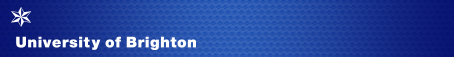 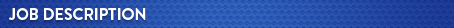 Appointment of a Lecturer in Podiatry (0.5 full-time equivalent)The Job We are recruiting for a lecturer with excellent clinical skills to teach on our Podiatry programme. We have courses which provide registration as a podiatrist through a BSc(Hons), degree Apprenticeship and MSc (Pre-Registration) awards. The courses are currently being reviewed and refreshed for revalidation, therefore this is an exciting time to join our dynamic team of staff. The post is based at our Eastbourne Campus across the Darley Road Campus and the Leaf Hospital site. Travel to other university and placement sites will also be required.  The post is 0.5 FTE.You should be an HCPC registered Podiatrist. An interest in educating student podiatrists and an understanding of principles of learning and teaching in higher education and/ or clinical practice is required. You should be able to contribute to core areas of the podiatry curriculum in an evidence based manner. You should be able to assess and treat patients in our podiatry clinic and undertake supervision of students in the clinic.The range of duties of a university lecturer is extensive and diverse. The following summary indicates the nature of this range. Almost all academic staff will be expected to contribute to both the teaching and the research activity of their subject area. Teaching and scholarshipA Lecturer is expected to possess, develop and utilise a range of teaching methods and ways of supporting student learning. These may include: seminars, tutorials, online teaching, workshops, laboratory classes and individual supervision. The role requires the ability to: identify the learning needs of students and to define  appropriate learning objectives; ensure that the teaching content, methods of delivery and learning materials are appropriate; develop own teaching materials, under guidance; select appropriate types  of formative assessment;  seek ways of improving teaching performance by self-reflection and the gathering and analysis of student feedback, and teach as a member of a team within the framework of an established course.  An understanding of equal opportunities issues with regard to academic content and teaching delivery is also expected.Research and scholarshipA Lecturer is expected to continually update their disciplinary and/or professional knowledge and understanding; develop personal (and, where appropriate, collaborative) research objectives; write up research work for publication; translate new subject knowledge into teaching content; and reflect on their own practice as a higher education teacher. Engagement in continuous professional development with regard to disciplinary/professional and pedagogic expertise is required.CommunicationA Lecturer should be able to deal with routine communication using a range of media; communicate complex information orally, in writing and electronically and communicate material of a specialist or highly technical nature.  Liaison and networkingA Lecturer is expected to liaise effectively with colleagues and students; build internal contacts and participate in internal information exchange networks, and join external networks to share ideas.Managing peopleA Lecturer will be able to agree and largely self-manage teaching, research and administrative activities.TeamworkA Lecturer is expected to collaborate with academic colleagues on course development, curriculum changes and the development of research; attend and contribute to subject group and similar meetings, and collaborate with colleagues across the university to identify and respond to students’ needs.Pastoral CareA Lecturer will be expected to  act as a personal tutor; use listening, interpersonal and pastoral care skills to deal with sensitive issues concerning students, appreciate the needs of individual students and their circumstances, and to refer students as appropriate to the specialist services which can provide further help.Initiative, problem-solving and decision making A Lecturer will be able to develop and apply initiative, creativity and judgement in the conduct of teaching and research; respond effectively to pedagogical and practical challenges, and contribute to decision making on, and share responsibility for, the academic content, delivery and assessment of modules.Planning and managing resourcesA Lecturer will be able to plan and manage their own teaching and the use of teaching and research resources, including laboratories and workshops, as agreed with relevant senior colleagues. An awareness of risks in the work environment and their potential impact will be expected.Knowledge and qualificationsAppointment will be dependent upon the role to be undertaken and the skills, knowledge and experience of the successful applicant.  It is expected that the criteria below regarding knowledge and qualifications will be met by the successful candidate.Essential Current Health and Care Professions Council (HCPC) registration as a Podiatrist.A good (1st or 2:1) degree in Podiatry and professional experience as a podiatrist. A Higher Education teaching qualification and / or a HEA Fellowship is required, or will need to be achieved within the first 12 months.  Up-to-date, sound knowledge of current developments in podiatric practice including current clinical, professional and policy developments and the range of generic skills required to teach the subject.Understanding of academic and award standards and the range and level of knowledge and skills, both subject-specific and generic, which the programme is intended to foster.Experience of leading and implementing creative approaches to developing teaching and learning of podiatry related skills and knowledge in university and/or practice setting. Competent in learning technologies for effective use in teaching, learning and assessment. Desirable Ideally a postgraduate qualification (MSc/PhD)Active research portfolio and publication record. Active membership of national or international professional organisations or research networks to promote subject area. Professional experience as a senior practitioner. 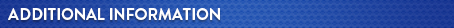 The post holder will work as part of the Podiatry team in the School of Sport and Health Sciences The post holder will be a lecturer contributing to the BSc (Hons) Podiatry, Podiatry Degree Apprenticeship and MSc Podiatry (Pre-Registration) courses.Where the post holder has the relevant experience there are opportunities to contribute to teaching on the MSc Advanced Podiatry course.The appointment is generally made at the bottom of the range dependent upon experience and previous salary.A Disclosure Barring Service (DBS) check will be required for this post.The annual leave entitlement is 35 working days, pro rata for. This is in addition to the statutory holidays applicable in England, local discretionary holidays and days when the university is closed in the interests of efficiency.This post is on a permanent basis.Hours – 0.5 FTE. The full time equivalent of this post is 37 hours. The nature of teaching posts is such that staff are expected to work such hours as are reasonably necessary in order to fulfil their duties and responsibilities.  It would therefore be inappropriate to define the total hours to be worked in any week. A reasonable norm for full-time staff, however, having regard to the contractual position of other senior staff in the institution, would be thirty-seven, although this should not be regarded as a minimum or maximum. Direct teaching responsibility should not exceed eighteen hours in any week or a total of five hundred and fifty hours in the teaching year. This provision will not, however, apply in subject areas where the nature of the curriculum and teaching style make it inappropriate. In such cases, separate arrangements apply. The university has currently identified the following academic areas where teaching methods or modes of delivery make the 18 hour per week limit inappropriate at certain times of the year:art and designbusiness/managementhealth - clinically related subjectsconstruction managementThe 550 hour annual maximum will not, however, be exceeded except by mutually agreed overtime.More information about the university and the department can be found by following the links below: Academic departments (schools and colleges) Research at the university Administrative and support departments University’s 2019 - 2025 Strategy The University has an attractive range of benefits and you can find more information in the Working here section of our website which includes information on Equality, diversity and inclusion and Benefits and facilities.Professional development/teaching  Two part-time courses are run within the University for staff new to the teaching role.  They are:The Postgraduate Certificate in Academic Practice (run by the Learning and Teaching Hub, and designed for staff in all schools);The Postgraduate Certificate in Medical Education (run by Medical Education Unit).All new lecturers with little or no previous experience of teaching in higher education, who have not undertaken an equivalent course of study and training, are expected to take one of the courses listed above in their first or second year in post.  The courses provide opportunities to explore a range of practical approaches to supporting students’ learning, and to reflect upon the process of developing as a teacher.  By negotiation with the relevant Dean of School, teaching timetables are adjusted to enable the new lecturer to participate effectively in the course.  The course is accredited by Advance HE (formerly the Higher Education Academy), the national professional body for teachers in Higher Education, and successful completion normally leads to professional recognition as a Fellow of Advance HE.The successful applicant will be provided with further information about these Postgraduate Certificate courses at the time of appointment.In addition to these courses for staff new to the teaching role, the Learning and Teaching Hub offers a wide range of courses, events and consultancy to experienced lecturers and to course teams and academic schools across the university.  Further information is available from their webpages.  Date: 23rd November 2021